The Moorebank Football Club, affiliated with Sydney AFL, is seeking expressions of interest for the following positions for the 2016 season. First Grade Coach (Playing or Non-Playing) – currently Division 2Reserve Grade Coach (Playing or Non-Playing) – currently Division 4Third Grade Coach (Playing or Non-Playing) – currently Division 5Under 19’s Coach – currently Division 2Women’s Coach (Playing or Non-Playing) – currently Division 2Club Strength & Conditioning CoachAssistant Coaches all grades Support staff, team mangers, trainers, etc.PlayersMoorebank is located in Sydney’s South West just off the M5 near Liverpool. The Moorebank AFC participates in the Sydney AFL Division 2, 4 and 5 men’s competitions, Division 2 under 19’s and Division 2 Women’s. The club is progressive and demands high standards of all players, coaches and supporters. We are seeking a person who is prepared to commit for a minimum of 2 years and feels they have the leadership skills to guide senior sides and add value to an already strong culture. The successful applicant would possess strong communication skills both written and verbal and a strong understanding of game plans and structures and their implementation.  The First Grade Coach along with the football director will have input into the appointment of all other coaches.  They must be willing to assist in the development of players, assistant coaches and other coaches where applicable. In return we offer a talented young playing list and facilities that are among the best in Sydney.  The club is financially sound with excellent sponsorship support from the local community. Coaches will be afforded the opportunity to attend the AFL National coach’s conference on an annual basis and receive strong support from the executive committee.Senior coaching applicants must hold a minimum a Level 2 Certificate, whilst all others a level 1 certificate.

More information can be obtained from Adam Parker 0419 030 269 or alternatively email:  your application detailing experience and qualifications and remuneration expectations to adamwparker@bigpond.com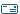 
All applications will be received in strictest confidence and close on Friday November 6th, 2015.  Interviews will be completed by Sunday 22nd of November and Coaches appointed and announced Monday November 30th 2015.